                                  COLLEGE OF ENGINEERING AND TECHNOLOGY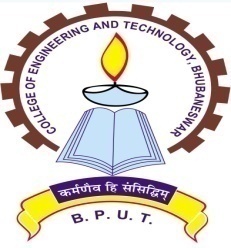 TECHNOCAMPUS, GHATIKIA,PO : MAHALAXMIVIHAR, BHUBANESWAR-751029Letter No. 4086/CET                                                     Dated.29/11/2016Quotation Call Notice                Sealed quotations are invited from registered Firms/Agency/Authorized dealers/ Distributors having valid VAT / PAN / TIN etc for supply and installation of five Nos. of Geyser at CET Guest House, Ghatikia, Bhubaneswar.      Item with Specifications			                                         Quantity      Geyser (10 litre) of make Bajaj/V-guard/Crompton Greaves - type   	05 Nos.                                                             			The onsite delivery and installation cost of the above mentioned item should be quoted mentioning detailed technical specifications. The quotationers are required to submit the offer enclosing VAT / PAN / TIN etc. Authorized Dealers / Distributors should write quotations for “Supply and installation of Geyser at CET Guest House” in bold letters on covered envelops. The firm should not be blacklisted during last three financial years. The supplier will provide at least 02 years of comprehensive warranty from the date of installation.	The last date submission of quotations is 06/12/2016 up to 4.00 PM addressing to the Principal, College of Engineering and Technology, Techno Campus, P.O. Mahalaxmivihar, Bhubaneswar- 751029 by Speed post/Registered post/Courier only. No hand delivery is accepted. The authority will not responsible for any postal delay.	       The authority reserves the right to reject any or all quotations without assigning any reason thereof.                                                                                                                  Sd/-                                          Principal      